Summer 2 –Year 2 - SpellingsHere are spellings for Spring 2.  We will focus on one set each week eg. At the end of the week beginning 8.4.24, children will be tested on week 1 spellings.  Spelling tests will be every Thursday.  Spellings in pink are words taken from the Year 2 Statutory Word List.  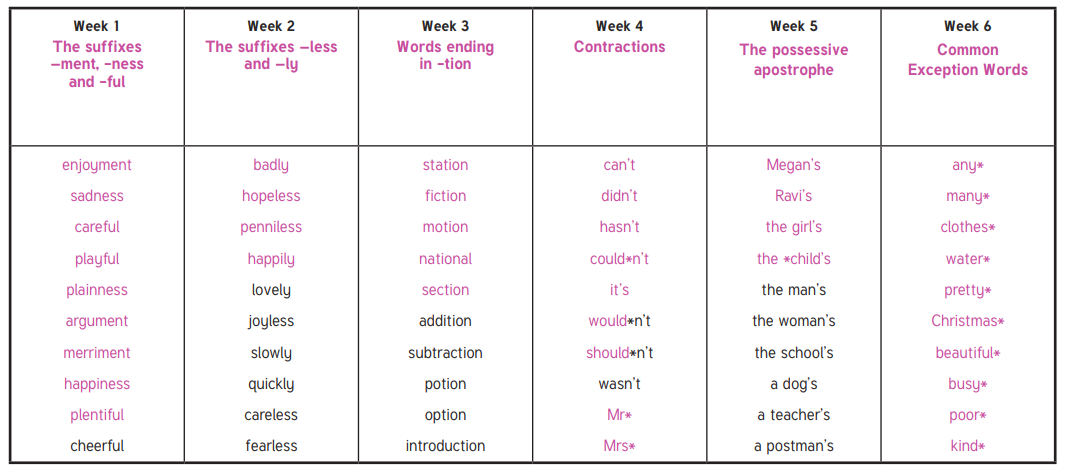 